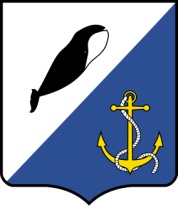 АДМИНИСТРАЦИЯПРОВИДЕНСКОГО ГОРОДСКОГО ОКРУГА ПОСТАНОВЛЕНИЕВ соответствии с Жилищным кодексом Российской Федерации, руководствуясь Уставом Провиденского городского округа, методическими указаниями по расчету ставок за наем и отчислений на капитальный ремонт жилых помещений, включаемых в плату за содержание и ремонт жилья (техническое обслуживание) муниципального и государственного жилищного фонда, утвержденных приказом Министерства строительства Российской Федерации от 02.12.1996г. № 17-152, Администрация Провиденского городского округаПОСТАНОВЛЯЕТ:Установить размер платы граждан за жилое помещение для нанимателей жилых помещений по договорам социального найма, договорам найма жилых помещений муниципального жилищного фонда и собственников жилых помещений, которые не приняли решение о выборе способа управления многоквартирным домом, или если принятое решение о выборе способа управления этим домом не было реализовано, а также в случае, если на их общем собрании не приняли решение об установлении размера платы за содержание и ремонт жилых помещений на территории Провиденского городского округа  на 2018 год согласно приложениям №1-6.Установить базовую ставку платы за пользованием жилым помещением (плата за наем) в пгт. Провидения Провиденского городского округа на 2018 год - 2.00 руб. (два рубля) за 1 кв.м. общей площади в месяц.Установить размер платы граждан за наем в многоквартирных домах в пгт. Провидения Провиденского городского округа на 2018 год, согласно приложению № 7.Установить коэффициенты к базовой ставке платы за пользование жилым помещением (плата за наем), учитывающие капитальность жилищного фонда в пгт. Провидения Провиденского городского округа, согласно приложению №8.Установить коэффициенты к базовой ставке платы за пользование жилым помещением (плата за наем), учитывающие месторасположение жилищного фонда в пгт. Провидения Провиденского городского округа, согласно приложению №9.Признать утратившим силу:Постановление Администрации Провиденского городского округа от 16 ноября 2017 года №338 «Об установлении платы граждан за жилое помещение на 2018 год».Постановление Администрации Провиденского городского округа от 01.12.2017 года №362 «О внесении изменения в постановление Администрации Провиденского городского округа от 16 ноября 2017 года №338 «Об установлении платы граждан за жилое помещение на 2018 год».Обнародовать настоящее постановление в информационно-телекоммуникационной сети «Интернет» на официальном сайте Провиденского городского округа www.provadm.ru.Настоящее постановление вступает в силу со дня его официального обнародования.Контроль за исполнением настоящего постановления оставляю за собой.Разослано: дело, УФЭиО, УППСХПиТ, МП «Провиденское ЖКХ»от 31 июля 2018 г.№ 235пгт. ПровиденияОб установлении платы граждан за жилое помещение на 2018 годЗаместитель главы администрацииВ. В. ПарамоновПодготовлено:Е. И. СтоволосоваСогласовано:А. Н. ФиляновТ. Г. ВеденьеваД. В. РекунПриложение №1к постановлению Администрации Провиденского городского округаот 31 июля 2018 года №235Размер платы граждан за жилое помещение для нанимателей жилых помещений по договорам социального найма, договорам найма жилых помещений муниципального жилищного фонда и собственников жилых помещений, которые не приняли решение о выборе способа управления многоквартирным домом , или если принятое решение о выборе способа управления этим домом не было реализовано в пгт.Провидения Провиденского городского округа на 2018 годРазмер платы граждан за жилое помещение для нанимателей жилых помещений по договорам социального найма, договорам найма жилых помещений муниципального жилищного фонда и собственников жилых помещений, которые не приняли решение о выборе способа управления многоквартирным домом , или если принятое решение о выборе способа управления этим домом не было реализовано в пгт.Провидения Провиденского городского округа на 2018 годРазмер платы граждан за жилое помещение для нанимателей жилых помещений по договорам социального найма, договорам найма жилых помещений муниципального жилищного фонда и собственников жилых помещений, которые не приняли решение о выборе способа управления многоквартирным домом , или если принятое решение о выборе способа управления этим домом не было реализовано в пгт.Провидения Провиденского городского округа на 2018 годРазмер платы граждан за жилое помещение для нанимателей жилых помещений по договорам социального найма, договорам найма жилых помещений муниципального жилищного фонда и собственников жилых помещений, которые не приняли решение о выборе способа управления многоквартирным домом , или если принятое решение о выборе способа управления этим домом не было реализовано в пгт.Провидения Провиденского городского округа на 2018 годРазмер платы граждан за жилое помещение для нанимателей жилых помещений по договорам социального найма, договорам найма жилых помещений муниципального жилищного фонда и собственников жилых помещений, которые не приняли решение о выборе способа управления многоквартирным домом , или если принятое решение о выборе способа управления этим домом не было реализовано в пгт.Провидения Провиденского городского округа на 2018 годРазмер платы граждан за жилое помещение для нанимателей жилых помещений по договорам социального найма, договорам найма жилых помещений муниципального жилищного фонда и собственников жилых помещений, которые не приняли решение о выборе способа управления многоквартирным домом , или если принятое решение о выборе способа управления этим домом не было реализовано в пгт.Провидения Провиденского городского округа на 2018 годРазмер платы граждан за жилое помещение для нанимателей жилых помещений по договорам социального найма, договорам найма жилых помещений муниципального жилищного фонда и собственников жилых помещений, которые не приняли решение о выборе способа управления многоквартирным домом , или если принятое решение о выборе способа управления этим домом не было реализовано в пгт.Провидения Провиденского городского округа на 2018 годРазмер платы граждан за жилое помещение для нанимателей жилых помещений по договорам социального найма, договорам найма жилых помещений муниципального жилищного фонда и собственников жилых помещений, которые не приняли решение о выборе способа управления многоквартирным домом , или если принятое решение о выборе способа управления этим домом не было реализовано в пгт.Провидения Провиденского городского округа на 2018 годРазмер платы граждан за жилое помещение для нанимателей жилых помещений по договорам социального найма, договорам найма жилых помещений муниципального жилищного фонда и собственников жилых помещений, которые не приняли решение о выборе способа управления многоквартирным домом , или если принятое решение о выборе способа управления этим домом не было реализовано в пгт.Провидения Провиденского городского округа на 2018 годРазмер платы граждан за жилое помещение для нанимателей жилых помещений по договорам социального найма, договорам найма жилых помещений муниципального жилищного фонда и собственников жилых помещений, которые не приняли решение о выборе способа управления многоквартирным домом , или если принятое решение о выборе способа управления этим домом не было реализовано в пгт.Провидения Провиденского городского округа на 2018 годРазмер платы граждан за жилое помещение для нанимателей жилых помещений по договорам социального найма, договорам найма жилых помещений муниципального жилищного фонда и собственников жилых помещений, которые не приняли решение о выборе способа управления многоквартирным домом , или если принятое решение о выборе способа управления этим домом не было реализовано в пгт.Провидения Провиденского городского округа на 2018 годРазмер платы граждан за жилое помещение для нанимателей жилых помещений по договорам социального найма, договорам найма жилых помещений муниципального жилищного фонда и собственников жилых помещений, которые не приняли решение о выборе способа управления многоквартирным домом , или если принятое решение о выборе способа управления этим домом не было реализовано в пгт.Провидения Провиденского городского округа на 2018 годn/nn/nНаименование услугНаименование услугНаименование услугНаименование услугНаименование услугЕденицы измерения Еденицы измерения Еденицы измерения Тарифы Тарифы 11222223334411Содержание и ремонт жилого помещения в многоквартирных домах (с НДС)Содержание и ремонт жилого помещения в многоквартирных домах (с НДС)Содержание и ремонт жилого помещения в многоквартирных домах (с НДС)Содержание и ремонт жилого помещения в многоквартирных домах (с НДС)Содержание и ремонт жилого помещения в многоквартирных домах (с НДС)руб. за 1 кв.м. общей площади в месяц руб. за 1 кв.м. общей площади в месяц руб. за 1 кв.м. общей площади в месяц 11ул. Полярная: д.1,3,5,17,21,23;                                         ул.Набережная-Дежнева: д.6,37,39,45/1,45/2,45/3,47,51,53;                                  ул. Чукотская: д.1а,17; ул.Эскимосская:д. 1,18,18/1.ул. Полярная: д.1,3,5,17,21,23;                                         ул.Набережная-Дежнева: д.6,37,39,45/1,45/2,45/3,47,51,53;                                  ул. Чукотская: д.1а,17; ул.Эскимосская:д. 1,18,18/1.ул. Полярная: д.1,3,5,17,21,23;                                         ул.Набережная-Дежнева: д.6,37,39,45/1,45/2,45/3,47,51,53;                                  ул. Чукотская: д.1а,17; ул.Эскимосская:д. 1,18,18/1.ул. Полярная: д.1,3,5,17,21,23;                                         ул.Набережная-Дежнева: д.6,37,39,45/1,45/2,45/3,47,51,53;                                  ул. Чукотская: д.1а,17; ул.Эскимосская:д. 1,18,18/1.ул. Полярная: д.1,3,5,17,21,23;                                         ул.Набережная-Дежнева: д.6,37,39,45/1,45/2,45/3,47,51,53;                                  ул. Чукотская: д.1а,17; ул.Эскимосская:д. 1,18,18/1.руб. за 1 кв.м. общей площади в месяц руб. за 1 кв.м. общей площади в месяц руб. за 1 кв.м. общей площади в месяц 40,7140,7111ул.Полярная: д.8, 26; ул.Чукотская: д.1,3.ул.Полярная: д.8, 26; ул.Чукотская: д.1,3.ул.Полярная: д.8, 26; ул.Чукотская: д.1,3.ул.Полярная: д.8, 26; ул.Чукотская: д.1,3.ул.Полярная: д.8, 26; ул.Чукотская: д.1,3.руб. за 1 кв.м. общей площади в месяц руб. за 1 кв.м. общей площади в месяц руб. за 1 кв.м. общей площади в месяц 43,7243,7211ул.Полярная: д.10.ул.Полярная: д.10.ул.Полярная: д.10.ул.Полярная: д.10.ул.Полярная: д.10.руб. за 1 кв.м. общей площади в месяц руб. за 1 кв.м. общей площади в месяц руб. за 1 кв.м. общей площади в месяц 58,8358,8311ул.Полярная: д.19,25;                                                                        ул. Набережная-Дежнева: д.16,35,39/1,41,41/1,47/1;                         ул. Чукотская: д.6.ул.Полярная: д.19,25;                                                                        ул. Набережная-Дежнева: д.16,35,39/1,41,41/1,47/1;                         ул. Чукотская: д.6.ул.Полярная: д.19,25;                                                                        ул. Набережная-Дежнева: д.16,35,39/1,41,41/1,47/1;                         ул. Чукотская: д.6.ул.Полярная: д.19,25;                                                                        ул. Набережная-Дежнева: д.16,35,39/1,41,41/1,47/1;                         ул. Чукотская: д.6.ул.Полярная: д.19,25;                                                                        ул. Набережная-Дежнева: д.16,35,39/1,41,41/1,47/1;                         ул. Чукотская: д.6.руб. за 1 кв.м. общей площади в месяц руб. за 1 кв.м. общей площади в месяц руб. за 1 кв.м. общей площади в месяц 40,1840,1811ул. Набережная- Дежнева: д.39/2.ул. Набережная- Дежнева: д.39/2.ул. Набережная- Дежнева: д.39/2.ул. Набережная- Дежнева: д.39/2.ул. Набережная- Дежнева: д.39/2.руб. за 1 кв.м. общей площади в месяц руб. за 1 кв.м. общей площади в месяц руб. за 1 кв.м. общей площади в месяц 43,5243,5211ул. Набережная - Дежнева: д.15.ул. Набережная - Дежнева: д.15.ул. Набережная - Дежнева: д.15.ул. Набережная - Дежнева: д.15.ул. Набережная - Дежнева: д.15.руб. за 1 кв.м. общей площади в месяц руб. за 1 кв.м. общей площади в месяц руб. за 1 кв.м. общей площади в месяц 39,0939,09Приложение №2к постановлению Администрации Провиденского городского округаот 31 июля 2018 года №235Размер платы граждан за жилое помещение для нанимателей жилых помещений по договору социального найма, договорам найма жилых помещений муниципального жилищного фонда и собственников жилых помещений, которые не приняли решение о выборе способа управления многоквартирным домом, или если принятое решение о выборе способа управления этим домом не было реализовано в с. Янракыннот Провиденского городского округа на 2018 год.Размер платы граждан за жилое помещение для нанимателей жилых помещений по договору социального найма, договорам найма жилых помещений муниципального жилищного фонда и собственников жилых помещений, которые не приняли решение о выборе способа управления многоквартирным домом, или если принятое решение о выборе способа управления этим домом не было реализовано в с. Янракыннот Провиденского городского округа на 2018 год.Размер платы граждан за жилое помещение для нанимателей жилых помещений по договору социального найма, договорам найма жилых помещений муниципального жилищного фонда и собственников жилых помещений, которые не приняли решение о выборе способа управления многоквартирным домом, или если принятое решение о выборе способа управления этим домом не было реализовано в с. Янракыннот Провиденского городского округа на 2018 год.Размер платы граждан за жилое помещение для нанимателей жилых помещений по договору социального найма, договорам найма жилых помещений муниципального жилищного фонда и собственников жилых помещений, которые не приняли решение о выборе способа управления многоквартирным домом, или если принятое решение о выборе способа управления этим домом не было реализовано в с. Янракыннот Провиденского городского округа на 2018 год.Размер платы граждан за жилое помещение для нанимателей жилых помещений по договору социального найма, договорам найма жилых помещений муниципального жилищного фонда и собственников жилых помещений, которые не приняли решение о выборе способа управления многоквартирным домом, или если принятое решение о выборе способа управления этим домом не было реализовано в с. Янракыннот Провиденского городского округа на 2018 год.Размер платы граждан за жилое помещение для нанимателей жилых помещений по договору социального найма, договорам найма жилых помещений муниципального жилищного фонда и собственников жилых помещений, которые не приняли решение о выборе способа управления многоквартирным домом, или если принятое решение о выборе способа управления этим домом не было реализовано в с. Янракыннот Провиденского городского округа на 2018 год.Размер платы граждан за жилое помещение для нанимателей жилых помещений по договору социального найма, договорам найма жилых помещений муниципального жилищного фонда и собственников жилых помещений, которые не приняли решение о выборе способа управления многоквартирным домом, или если принятое решение о выборе способа управления этим домом не было реализовано в с. Янракыннот Провиденского городского округа на 2018 год.Размер платы граждан за жилое помещение для нанимателей жилых помещений по договору социального найма, договорам найма жилых помещений муниципального жилищного фонда и собственников жилых помещений, которые не приняли решение о выборе способа управления многоквартирным домом, или если принятое решение о выборе способа управления этим домом не было реализовано в с. Янракыннот Провиденского городского округа на 2018 год.Размер платы граждан за жилое помещение для нанимателей жилых помещений по договору социального найма, договорам найма жилых помещений муниципального жилищного фонда и собственников жилых помещений, которые не приняли решение о выборе способа управления многоквартирным домом, или если принятое решение о выборе способа управления этим домом не было реализовано в с. Янракыннот Провиденского городского округа на 2018 год.Размер платы граждан за жилое помещение для нанимателей жилых помещений по договору социального найма, договорам найма жилых помещений муниципального жилищного фонда и собственников жилых помещений, которые не приняли решение о выборе способа управления многоквартирным домом, или если принятое решение о выборе способа управления этим домом не было реализовано в с. Янракыннот Провиденского городского округа на 2018 год.n/nНаименование услугЕдиницы измеренияЕдиницы измеренияЕдиницы измеренияТарифы Тарифы Тарифы Тарифы Тарифы 12333444441Содержание и ремонт жилого помещения в многоквартирных домах по адресу (с НДС)руб. за 1 кв.м. общей площади в месяцруб. за 1 кв.м. общей площади в месяцруб. за 1 кв.м. общей площади в месяц1ул. Полярная: д.3; ул.Снежная: д.7а;                                        ул. Чукотская: д.13а.руб. за 1 кв.м. общей площади в месяцруб. за 1 кв.м. общей площади в месяцруб. за 1 кв.м. общей площади в месяц17,3217,3217,3217,3217,321ул. Полярная: д.8; ул.Снежная: д.5,9,10,12,15,16;                ул. Советская: д.2,3,4,7,8.руб. за 1 кв.м. общей площади в месяцруб. за 1 кв.м. общей площади в месяцруб. за 1 кв.м. общей площади в месяц14,0514,0514,0514,0514,052Плата за наем:руб. за 1 кв.м. общей площади в месяцруб. за 1 кв.м. общей площади в месяцруб. за 1 кв.м. общей площади в месяц2многоквартирные - из брусаруб. за 1 кв.м. общей площади в месяцруб. за 1 кв.м. общей площади в месяцруб. за 1 кв.м. общей площади в месяц0,240,240,240,240,242одноквартирные:руб. за 1 кв.м. общей площади в месяцруб. за 1 кв.м. общей площади в месяцруб. за 1 кв.м. общей площади в месяц2новых проектовруб. за 1 кв.м. общей площади в месяцруб. за 1 кв.м. общей площади в месяцруб. за 1 кв.м. общей площади в месяц15,3515,3515,3515,3515,352из брусаруб. за 1 кв.м. общей площади в месяцруб. за 1 кв.м. общей площади в месяцруб. за 1 кв.м. общей площади в месяц5,415,415,415,415,41Приложение №3к постановлению Администрации Провиденского городского округаот 31 июля 2018 года №235Размер платы граждан за жилое помещение для нанимателей жилых помещений по договору социального найма, договорам найма жилых помещений муниципального жилищного фонда и собственников жилых помещений, которые не приняли решение о выборе способа управления многоквартирным домом, или если принятое решение о выборе способа управления этим домом не было реализовано в с. Энмелен Провиденского городского округа на 2018 год.Размер платы граждан за жилое помещение для нанимателей жилых помещений по договору социального найма, договорам найма жилых помещений муниципального жилищного фонда и собственников жилых помещений, которые не приняли решение о выборе способа управления многоквартирным домом, или если принятое решение о выборе способа управления этим домом не было реализовано в с. Энмелен Провиденского городского округа на 2018 год.Размер платы граждан за жилое помещение для нанимателей жилых помещений по договору социального найма, договорам найма жилых помещений муниципального жилищного фонда и собственников жилых помещений, которые не приняли решение о выборе способа управления многоквартирным домом, или если принятое решение о выборе способа управления этим домом не было реализовано в с. Энмелен Провиденского городского округа на 2018 год.Размер платы граждан за жилое помещение для нанимателей жилых помещений по договору социального найма, договорам найма жилых помещений муниципального жилищного фонда и собственников жилых помещений, которые не приняли решение о выборе способа управления многоквартирным домом, или если принятое решение о выборе способа управления этим домом не было реализовано в с. Энмелен Провиденского городского округа на 2018 год.Размер платы граждан за жилое помещение для нанимателей жилых помещений по договору социального найма, договорам найма жилых помещений муниципального жилищного фонда и собственников жилых помещений, которые не приняли решение о выборе способа управления многоквартирным домом, или если принятое решение о выборе способа управления этим домом не было реализовано в с. Энмелен Провиденского городского округа на 2018 год.Размер платы граждан за жилое помещение для нанимателей жилых помещений по договору социального найма, договорам найма жилых помещений муниципального жилищного фонда и собственников жилых помещений, которые не приняли решение о выборе способа управления многоквартирным домом, или если принятое решение о выборе способа управления этим домом не было реализовано в с. Энмелен Провиденского городского округа на 2018 год.Размер платы граждан за жилое помещение для нанимателей жилых помещений по договору социального найма, договорам найма жилых помещений муниципального жилищного фонда и собственников жилых помещений, которые не приняли решение о выборе способа управления многоквартирным домом, или если принятое решение о выборе способа управления этим домом не было реализовано в с. Энмелен Провиденского городского округа на 2018 год.Размер платы граждан за жилое помещение для нанимателей жилых помещений по договору социального найма, договорам найма жилых помещений муниципального жилищного фонда и собственников жилых помещений, которые не приняли решение о выборе способа управления многоквартирным домом, или если принятое решение о выборе способа управления этим домом не было реализовано в с. Энмелен Провиденского городского округа на 2018 год.Размер платы граждан за жилое помещение для нанимателей жилых помещений по договору социального найма, договорам найма жилых помещений муниципального жилищного фонда и собственников жилых помещений, которые не приняли решение о выборе способа управления многоквартирным домом, или если принятое решение о выборе способа управления этим домом не было реализовано в с. Энмелен Провиденского городского округа на 2018 год.Размер платы граждан за жилое помещение для нанимателей жилых помещений по договору социального найма, договорам найма жилых помещений муниципального жилищного фонда и собственников жилых помещений, которые не приняли решение о выборе способа управления многоквартирным домом, или если принятое решение о выборе способа управления этим домом не было реализовано в с. Энмелен Провиденского городского округа на 2018 год.Размер платы граждан за жилое помещение для нанимателей жилых помещений по договору социального найма, договорам найма жилых помещений муниципального жилищного фонда и собственников жилых помещений, которые не приняли решение о выборе способа управления многоквартирным домом, или если принятое решение о выборе способа управления этим домом не было реализовано в с. Энмелен Провиденского городского округа на 2018 год.Размер платы граждан за жилое помещение для нанимателей жилых помещений по договору социального найма, договорам найма жилых помещений муниципального жилищного фонда и собственников жилых помещений, которые не приняли решение о выборе способа управления многоквартирным домом, или если принятое решение о выборе способа управления этим домом не было реализовано в с. Энмелен Провиденского городского округа на 2018 год.n/nНаименование услугНаименование услугНаименование услугНаименование услугНаименование услугЕдиницы измеренияЕдиницы измеренияЕдиницы измеренияТарифыТарифыТарифы1222223334441Содержание и ремонт жилого помещения в многоквартирных домах по адресу (с НДС)Содержание и ремонт жилого помещения в многоквартирных домах по адресу (с НДС)Содержание и ремонт жилого помещения в многоквартирных домах по адресу (с НДС)Содержание и ремонт жилого помещения в многоквартирных домах по адресу (с НДС)Содержание и ремонт жилого помещения в многоквартирных домах по адресу (с НДС)руб. за 1 кв.м. общей площади в месяцруб. за 1 кв.м. общей площади в месяцруб. за 1 кв.м. общей площади в месяц1ул. Чирикова: д.7.ул. Чирикова: д.7.ул. Чирикова: д.7.ул. Чирикова: д.7.ул. Чирикова: д.7.руб. за 1 кв.м. общей площади в месяцруб. за 1 кв.м. общей площади в месяцруб. за 1 кв.м. общей площади в месяц29,8029,8029,801ул.Заречная: д.5,6,9,10,11,12,13,14,16,19,20;                         ул. Центральная: д.4,6,14А,21,24,29,30;                             ул. Чирикова: д.1,2,3,4,11,12,13,20,23,24,25.                                                                                                                                                                        ул.Заречная: д.5,6,9,10,11,12,13,14,16,19,20;                         ул. Центральная: д.4,6,14А,21,24,29,30;                             ул. Чирикова: д.1,2,3,4,11,12,13,20,23,24,25.                                                                                                                                                                        ул.Заречная: д.5,6,9,10,11,12,13,14,16,19,20;                         ул. Центральная: д.4,6,14А,21,24,29,30;                             ул. Чирикова: д.1,2,3,4,11,12,13,20,23,24,25.                                                                                                                                                                        ул.Заречная: д.5,6,9,10,11,12,13,14,16,19,20;                         ул. Центральная: д.4,6,14А,21,24,29,30;                             ул. Чирикова: д.1,2,3,4,11,12,13,20,23,24,25.                                                                                                                                                                        ул.Заречная: д.5,6,9,10,11,12,13,14,16,19,20;                         ул. Центральная: д.4,6,14А,21,24,29,30;                             ул. Чирикова: д.1,2,3,4,11,12,13,20,23,24,25.                                                                                                                                                                        руб. за 1 кв.м. общей площади в месяцруб. за 1 кв.м. общей площади в месяцруб. за 1 кв.м. общей площади в месяц23,3123,3123,312Плата за наем:Плата за наем:Плата за наем:Плата за наем:Плата за наем:руб. за 1 кв.м. общей площади в месяцруб. за 1 кв.м. общей площади в месяцруб. за 1 кв.м. общей площади в месяц2многоквартирные - из брусамногоквартирные - из брусамногоквартирные - из брусамногоквартирные - из брусамногоквартирные - из брусаруб. за 1 кв.м. общей площади в месяцруб. за 1 кв.м. общей площади в месяцруб. за 1 кв.м. общей площади в месяц0,240,240,242одноквартирные: одноквартирные: одноквартирные: одноквартирные: одноквартирные: руб. за 1 кв.м. общей площади в месяцруб. за 1 кв.м. общей площади в месяцруб. за 1 кв.м. общей площади в месяц2новых проектовновых проектовновых проектовновых проектовновых проектовруб. за 1 кв.м. общей площади в месяцруб. за 1 кв.м. общей площади в месяцруб. за 1 кв.м. общей площади в месяц5,685,685,682из брусовиз брусовиз брусовиз брусовиз брусовруб. за 1 кв.м. общей площади в месяцруб. за 1 кв.м. общей площади в месяцруб. за 1 кв.м. общей площади в месяц222Приложение №4к постановлению Администрации Провиденского городского округаот 31 июля 2018 года №235Размер платы граждан за жилое помещение для нанимателей жилых помещений по договору социального найма, договорам найма жилых помещений муниципального жилищного фонда и собственников жилых помещений, которые не приняли решение о выборе способа управления многоквартирным домом, или если принятое решение о выборе способа управления этим домом не было реализовано в с. Сиреники Провиденского городского округа на 2018 год.Размер платы граждан за жилое помещение для нанимателей жилых помещений по договору социального найма, договорам найма жилых помещений муниципального жилищного фонда и собственников жилых помещений, которые не приняли решение о выборе способа управления многоквартирным домом, или если принятое решение о выборе способа управления этим домом не было реализовано в с. Сиреники Провиденского городского округа на 2018 год.Размер платы граждан за жилое помещение для нанимателей жилых помещений по договору социального найма, договорам найма жилых помещений муниципального жилищного фонда и собственников жилых помещений, которые не приняли решение о выборе способа управления многоквартирным домом, или если принятое решение о выборе способа управления этим домом не было реализовано в с. Сиреники Провиденского городского округа на 2018 год.Размер платы граждан за жилое помещение для нанимателей жилых помещений по договору социального найма, договорам найма жилых помещений муниципального жилищного фонда и собственников жилых помещений, которые не приняли решение о выборе способа управления многоквартирным домом, или если принятое решение о выборе способа управления этим домом не было реализовано в с. Сиреники Провиденского городского округа на 2018 год.Размер платы граждан за жилое помещение для нанимателей жилых помещений по договору социального найма, договорам найма жилых помещений муниципального жилищного фонда и собственников жилых помещений, которые не приняли решение о выборе способа управления многоквартирным домом, или если принятое решение о выборе способа управления этим домом не было реализовано в с. Сиреники Провиденского городского округа на 2018 год.Размер платы граждан за жилое помещение для нанимателей жилых помещений по договору социального найма, договорам найма жилых помещений муниципального жилищного фонда и собственников жилых помещений, которые не приняли решение о выборе способа управления многоквартирным домом, или если принятое решение о выборе способа управления этим домом не было реализовано в с. Сиреники Провиденского городского округа на 2018 год.Размер платы граждан за жилое помещение для нанимателей жилых помещений по договору социального найма, договорам найма жилых помещений муниципального жилищного фонда и собственников жилых помещений, которые не приняли решение о выборе способа управления многоквартирным домом, или если принятое решение о выборе способа управления этим домом не было реализовано в с. Сиреники Провиденского городского округа на 2018 год.Размер платы граждан за жилое помещение для нанимателей жилых помещений по договору социального найма, договорам найма жилых помещений муниципального жилищного фонда и собственников жилых помещений, которые не приняли решение о выборе способа управления многоквартирным домом, или если принятое решение о выборе способа управления этим домом не было реализовано в с. Сиреники Провиденского городского округа на 2018 год.Размер платы граждан за жилое помещение для нанимателей жилых помещений по договору социального найма, договорам найма жилых помещений муниципального жилищного фонда и собственников жилых помещений, которые не приняли решение о выборе способа управления многоквартирным домом, или если принятое решение о выборе способа управления этим домом не было реализовано в с. Сиреники Провиденского городского округа на 2018 год.n/nНаименование услугНаименование услугНаименование услугНаименование услугНаименование услугЕдиницы измеренияЕдиницы измеренияТарифы1222223341Содержание и ремонт жилого помещения в многоквартирных домах по адресу (с НДС)Содержание и ремонт жилого помещения в многоквартирных домах по адресу (с НДС)Содержание и ремонт жилого помещения в многоквартирных домах по адресу (с НДС)Содержание и ремонт жилого помещения в многоквартирных домах по адресу (с НДС)Содержание и ремонт жилого помещения в многоквартирных домах по адресу (с НДС)руб. за 1 кв. м. общей площади в месяцруб. за 1 кв. м. общей площади в месяц1ул. Мандрикова: д.9,11,13,15,16а;                                                      ул.Отке: д.1, 4/1,6а; ул. Нутаугье: д.12а;14а.ул. Мандрикова: д.9,11,13,15,16а;                                                      ул.Отке: д.1, 4/1,6а; ул. Нутаугье: д.12а;14а.ул. Мандрикова: д.9,11,13,15,16а;                                                      ул.Отке: д.1, 4/1,6а; ул. Нутаугье: д.12а;14а.ул. Мандрикова: д.9,11,13,15,16а;                                                      ул.Отке: д.1, 4/1,6а; ул. Нутаугье: д.12а;14а.ул. Мандрикова: д.9,11,13,15,16а;                                                      ул.Отке: д.1, 4/1,6а; ул. Нутаугье: д.12а;14а.руб. за 1 кв. м. общей площади в месяцруб. за 1 кв. м. общей площади в месяц25,021ул. Мандрикова: д.18а;                                                      ул.Отке: д.7а,9а,10а,11а,15;                                    ул. Нутаугье: д.6,10а,12,13а.ул. Мандрикова: д.18а;                                                      ул.Отке: д.7а,9а,10а,11а,15;                                    ул. Нутаугье: д.6,10а,12,13а.ул. Мандрикова: д.18а;                                                      ул.Отке: д.7а,9а,10а,11а,15;                                    ул. Нутаугье: д.6,10а,12,13а.ул. Мандрикова: д.18а;                                                      ул.Отке: д.7а,9а,10а,11а,15;                                    ул. Нутаугье: д.6,10а,12,13а.ул. Мандрикова: д.18а;                                                      ул.Отке: д.7а,9а,10а,11а,15;                                    ул. Нутаугье: д.6,10а,12,13а.руб. за 1 кв. м. общей площади в месяцруб. за 1 кв. м. общей площади в месяц17,872Плата за наем:Плата за наем:Плата за наем:Плата за наем:Плата за наем:руб. за 1 кв. м. общей площади в месяцруб. за 1 кв. м. общей площади в месяц2многоквартирные - из брусамногоквартирные - из брусамногоквартирные - из брусамногоквартирные - из брусамногоквартирные - из брусаруб. за 1 кв. м. общей площади в месяцруб. за 1 кв. м. общей площади в месяц0,242одноквартирныеодноквартирныеодноквартирныеодноквартирныеодноквартирныеруб. за 1 кв. м. общей площади в месяцруб. за 1 кв. м. общей площади в месяц2новых проектовновых проектовновых проектовновых проектовновых проектовруб. за 1 кв. м. общей площади в месяцруб. за 1 кв. м. общей площади в месяц3,872из брусаиз брусаиз брусаиз брусаиз брусаруб. за 1 кв. м. общей площади в месяцруб. за 1 кв. м. общей площади в месяц1,36Приложение №5к постановлению Администрации Провиденского городского округаот 31 июля 2018 года №235Размер платы граждан за жилое помещение для нанимателей жилых помещений по договору социального найма, договорам найма жилых помещений муниципального жилищного фонда и собственников жилых помещений, которые не приняли решение о выборе способа управления многоквартирным домом, или если принятое решение о выборе способа управления этим домом не было реализовано в с. Нунлигран Провиденского городского округа на 2018 год.Размер платы граждан за жилое помещение для нанимателей жилых помещений по договору социального найма, договорам найма жилых помещений муниципального жилищного фонда и собственников жилых помещений, которые не приняли решение о выборе способа управления многоквартирным домом, или если принятое решение о выборе способа управления этим домом не было реализовано в с. Нунлигран Провиденского городского округа на 2018 год.Размер платы граждан за жилое помещение для нанимателей жилых помещений по договору социального найма, договорам найма жилых помещений муниципального жилищного фонда и собственников жилых помещений, которые не приняли решение о выборе способа управления многоквартирным домом, или если принятое решение о выборе способа управления этим домом не было реализовано в с. Нунлигран Провиденского городского округа на 2018 год.Размер платы граждан за жилое помещение для нанимателей жилых помещений по договору социального найма, договорам найма жилых помещений муниципального жилищного фонда и собственников жилых помещений, которые не приняли решение о выборе способа управления многоквартирным домом, или если принятое решение о выборе способа управления этим домом не было реализовано в с. Нунлигран Провиденского городского округа на 2018 год.Размер платы граждан за жилое помещение для нанимателей жилых помещений по договору социального найма, договорам найма жилых помещений муниципального жилищного фонда и собственников жилых помещений, которые не приняли решение о выборе способа управления многоквартирным домом, или если принятое решение о выборе способа управления этим домом не было реализовано в с. Нунлигран Провиденского городского округа на 2018 год.Размер платы граждан за жилое помещение для нанимателей жилых помещений по договору социального найма, договорам найма жилых помещений муниципального жилищного фонда и собственников жилых помещений, которые не приняли решение о выборе способа управления многоквартирным домом, или если принятое решение о выборе способа управления этим домом не было реализовано в с. Нунлигран Провиденского городского округа на 2018 год.Размер платы граждан за жилое помещение для нанимателей жилых помещений по договору социального найма, договорам найма жилых помещений муниципального жилищного фонда и собственников жилых помещений, которые не приняли решение о выборе способа управления многоквартирным домом, или если принятое решение о выборе способа управления этим домом не было реализовано в с. Нунлигран Провиденского городского округа на 2018 год.Размер платы граждан за жилое помещение для нанимателей жилых помещений по договору социального найма, договорам найма жилых помещений муниципального жилищного фонда и собственников жилых помещений, которые не приняли решение о выборе способа управления многоквартирным домом, или если принятое решение о выборе способа управления этим домом не было реализовано в с. Нунлигран Провиденского городского округа на 2018 год.Размер платы граждан за жилое помещение для нанимателей жилых помещений по договору социального найма, договорам найма жилых помещений муниципального жилищного фонда и собственников жилых помещений, которые не приняли решение о выборе способа управления многоквартирным домом, или если принятое решение о выборе способа управления этим домом не было реализовано в с. Нунлигран Провиденского городского округа на 2018 год.Размер платы граждан за жилое помещение для нанимателей жилых помещений по договору социального найма, договорам найма жилых помещений муниципального жилищного фонда и собственников жилых помещений, которые не приняли решение о выборе способа управления многоквартирным домом, или если принятое решение о выборе способа управления этим домом не было реализовано в с. Нунлигран Провиденского городского округа на 2018 год.n/nНаименование услуг Наименование услуг Наименование услуг Наименование услуг Наименование услуг Наименование услуг Еденицы измеренияЕденицы измеренияТарифы12222223341Содержание и ремонт жилого помещения в многоквартирных домах (с НДС)Содержание и ремонт жилого помещения в многоквартирных домах (с НДС)Содержание и ремонт жилого помещения в многоквартирных домах (с НДС)Содержание и ремонт жилого помещения в многоквартирных домах (с НДС)Содержание и ремонт жилого помещения в многоквартирных домах (с НДС)Содержание и ремонт жилого помещения в многоквартирных домах (с НДС)руб. за 1 кв. м. общей площади в месяцруб. за 1 кв. м. общей площади в месяц29,692Плата за наем:Плата за наем:Плата за наем:Плата за наем:Плата за наем:Плата за наем:руб. за 1 кв. м. общей площади в месяцруб. за 1 кв. м. общей площади в месяц2многоквартирные - из брусамногоквартирные - из брусамногоквартирные - из брусамногоквартирные - из брусамногоквартирные - из брусамногоквартирные - из брусаруб. за 1 кв. м. общей площади в месяцруб. за 1 кв. м. общей площади в месяц0,242одноквартирные - новых проектоводноквартирные - новых проектоводноквартирные - новых проектоводноквартирные - новых проектоводноквартирные - новых проектоводноквартирные - новых проектовруб. за 1 кв. м. общей площади в месяцруб. за 1 кв. м. общей площади в месяц4,9Приложение №6к постановлению Администрации Провиденского городского округаот 31 июля 2018 года №235Размер платы граждан за жилое помещение для нанимателей жилых помещений по договору социального найма, договорам найма жилых помещений муниципального жилищного фонда и собственников жилых помещений, которые не приняли решение о выборе способа управления многоквартирным домом, или если принятое решение о выборе способа управления этим домом не было реализовано в с. Новое Чаплино Провиденского городского округа на 2018 год.Размер платы граждан за жилое помещение для нанимателей жилых помещений по договору социального найма, договорам найма жилых помещений муниципального жилищного фонда и собственников жилых помещений, которые не приняли решение о выборе способа управления многоквартирным домом, или если принятое решение о выборе способа управления этим домом не было реализовано в с. Новое Чаплино Провиденского городского округа на 2018 год.Размер платы граждан за жилое помещение для нанимателей жилых помещений по договору социального найма, договорам найма жилых помещений муниципального жилищного фонда и собственников жилых помещений, которые не приняли решение о выборе способа управления многоквартирным домом, или если принятое решение о выборе способа управления этим домом не было реализовано в с. Новое Чаплино Провиденского городского округа на 2018 год.Размер платы граждан за жилое помещение для нанимателей жилых помещений по договору социального найма, договорам найма жилых помещений муниципального жилищного фонда и собственников жилых помещений, которые не приняли решение о выборе способа управления многоквартирным домом, или если принятое решение о выборе способа управления этим домом не было реализовано в с. Новое Чаплино Провиденского городского округа на 2018 год.Размер платы граждан за жилое помещение для нанимателей жилых помещений по договору социального найма, договорам найма жилых помещений муниципального жилищного фонда и собственников жилых помещений, которые не приняли решение о выборе способа управления многоквартирным домом, или если принятое решение о выборе способа управления этим домом не было реализовано в с. Новое Чаплино Провиденского городского округа на 2018 год.Размер платы граждан за жилое помещение для нанимателей жилых помещений по договору социального найма, договорам найма жилых помещений муниципального жилищного фонда и собственников жилых помещений, которые не приняли решение о выборе способа управления многоквартирным домом, или если принятое решение о выборе способа управления этим домом не было реализовано в с. Новое Чаплино Провиденского городского округа на 2018 год.Размер платы граждан за жилое помещение для нанимателей жилых помещений по договору социального найма, договорам найма жилых помещений муниципального жилищного фонда и собственников жилых помещений, которые не приняли решение о выборе способа управления многоквартирным домом, или если принятое решение о выборе способа управления этим домом не было реализовано в с. Новое Чаплино Провиденского городского округа на 2018 год.Размер платы граждан за жилое помещение для нанимателей жилых помещений по договору социального найма, договорам найма жилых помещений муниципального жилищного фонда и собственников жилых помещений, которые не приняли решение о выборе способа управления многоквартирным домом, или если принятое решение о выборе способа управления этим домом не было реализовано в с. Новое Чаплино Провиденского городского округа на 2018 год.Размер платы граждан за жилое помещение для нанимателей жилых помещений по договору социального найма, договорам найма жилых помещений муниципального жилищного фонда и собственников жилых помещений, которые не приняли решение о выборе способа управления многоквартирным домом, или если принятое решение о выборе способа управления этим домом не было реализовано в с. Новое Чаплино Провиденского городского округа на 2018 год.Размер платы граждан за жилое помещение для нанимателей жилых помещений по договору социального найма, договорам найма жилых помещений муниципального жилищного фонда и собственников жилых помещений, которые не приняли решение о выборе способа управления многоквартирным домом, или если принятое решение о выборе способа управления этим домом не было реализовано в с. Новое Чаплино Провиденского городского округа на 2018 год.n/nНаименование услугНаименование услугНаименование услугНаименование услугНаименование услугНаименование услугЕдиницы измеренияЕдиницы измеренияТарифы12222223341Содержание и ремонт жилого помещения в многоквартирных домах по адресу (с НДС)Содержание и ремонт жилого помещения в многоквартирных домах по адресу (с НДС)Содержание и ремонт жилого помещения в многоквартирных домах по адресу (с НДС)Содержание и ремонт жилого помещения в многоквартирных домах по адресу (с НДС)Содержание и ремонт жилого помещения в многоквартирных домах по адресу (с НДС)Содержание и ремонт жилого помещения в многоквартирных домах по адресу (с НДС)руб. за 1 кв.м. общей площади в месяцруб. за 1 кв.м. общей площади в месяц1ул. Матлю: д.1.ул. Матлю: д.1.ул. Матлю: д.1.ул. Матлю: д.1.ул. Матлю: д.1.ул. Матлю: д.1.руб. за 1 кв.м. общей площади в месяцруб. за 1 кв.м. общей площади в месяц29,041ул. Советская: д.9,11,13,13/1,15,15/1;ул. Матлю: д.1А; ул. Мира, д.1А.ул. Советская: д.9,11,13,13/1,15,15/1;ул. Матлю: д.1А; ул. Мира, д.1А.ул. Советская: д.9,11,13,13/1,15,15/1;ул. Матлю: д.1А; ул. Мира, д.1А.ул. Советская: д.9,11,13,13/1,15,15/1;ул. Матлю: д.1А; ул. Мира, д.1А.ул. Советская: д.9,11,13,13/1,15,15/1;ул. Матлю: д.1А; ул. Мира, д.1А.ул. Советская: д.9,11,13,13/1,15,15/1;ул. Матлю: д.1А; ул. Мира, д.1А.руб. за 1 кв.м. общей площади в месяцруб. за 1 кв.м. общей площади в месяц21,982Плата за наем:Плата за наем:Плата за наем:Плата за наем:Плата за наем:Плата за наем:руб. за 1 кв.м. общей площади в месяцруб. за 1 кв.м. общей площади в месяц2Крупнопанельные типа АрктикаКрупнопанельные типа АрктикаКрупнопанельные типа АрктикаКрупнопанельные типа АрктикаКрупнопанельные типа АрктикаКрупнопанельные типа Арктикаруб. за 1 кв.м. общей площади в месяцруб. за 1 кв.м. общей площади в месяц0,682Из брусаИз брусаИз брусаИз брусаИз брусаИз брусаруб. за 1 кв.м. общей площади в месяцруб. за 1 кв.м. общей площади в месяц0,242одноквартирныеодноквартирныеодноквартирныеодноквартирныеодноквартирныеодноквартирныеруб. за 1 кв.м. общей площади в месяцруб. за 1 кв.м. общей площади в месяц2новых проектовновых проектовновых проектовновых проектовновых проектовновых проектовруб. за 1 кв.м. общей площади в месяцруб. за 1 кв.м. общей площади в месяц3,992из брусаиз брусаиз брусаиз брусаиз брусаиз брусаруб. за 1 кв.м. общей площади в месяцруб. за 1 кв.м. общей площади в месяц1,41Приложение №7к постановлению Администрации Провиденского городского округаот 31 июля 2018 года №235Размеры платы граждан за наем в многоквартирных домах  в пгт. Провидения Провиденского городского округа на 2018 годРазмеры платы граждан за наем в многоквартирных домах  в пгт. Провидения Провиденского городского округа на 2018 годРазмеры платы граждан за наем в многоквартирных домах  в пгт. Провидения Провиденского городского округа на 2018 годРазмеры платы граждан за наем в многоквартирных домах  в пгт. Провидения Провиденского городского округа на 2018 годРазмеры платы граждан за наем в многоквартирных домах  в пгт. Провидения Провиденского городского округа на 2018 годРазмеры платы граждан за наем в многоквартирных домах  в пгт. Провидения Провиденского городского округа на 2018 годРазмеры платы граждан за наем в многоквартирных домах  в пгт. Провидения Провиденского городского округа на 2018 годРазмеры платы граждан за наем в многоквартирных домах  в пгт. Провидения Провиденского городского округа на 2018 годРазмеры платы граждан за наем в многоквартирных домах  в пгт. Провидения Провиденского городского округа на 2018 годРазмеры платы граждан за наем в многоквартирных домах  в пгт. Провидения Провиденского городского округа на 2018 годРазмеры платы граждан за наем в многоквартирных домах  в пгт. Провидения Провиденского городского округа на 2018 годРазмеры платы граждан за наем в многоквартирных домах  в пгт. Провидения Провиденского городского округа на 2018 годn/n Адрес многоквартирного дома Адрес многоквартирного дома Адрес многоквартирного дома Единицы измерения Единицы измерения Единицы измерения Плата за наемПлата за наемПлата за наемПлата за наемПлата за наем1222333444441ул.Полярная: д.1,3,5,10; ул.Чукотская: д.1а.ул.Полярная: д.1,3,5,10; ул.Чукотская: д.1а.ул.Полярная: д.1,3,5,10; ул.Чукотская: д.1а.руб. за 1 кв.м. общей площади в месяцруб. за 1 кв.м. общей площади в месяцруб. за 1 кв.м. общей площади в месяц2,422,422,422,422,422ул.Полярная:д.8,17,23,26; ул.Чукотская:д.1,3,6; ул.Эскимосская: д.18.ул.Полярная:д.8,17,23,26; ул.Чукотская:д.1,3,6; ул.Эскимосская: д.18.ул.Полярная:д.8,17,23,26; ул.Чукотская:д.1,3,6; ул.Эскимосская: д.18.руб. за 1 кв.м. общей площади в месяцруб. за 1 кв.м. общей площади в месяцруб. за 1 кв.м. общей площади в месяц2,202,202,202,202,203ул.Полярная: д.19,25.ул.Полярная: д.19,25.ул.Полярная: д.19,25.руб. за 1 кв.м. общей площади в месяцруб. за 1 кв.м. общей площади в месяцруб. за 1 кв.м. общей площади в месяц1,981,981,981,981,984ул. Полярная:д.21;  ул.Набережная Дежнева: д.37,47.ул. Полярная:д.21;  ул.Набережная Дежнева: д.37,47.ул. Полярная:д.21;  ул.Набережная Дежнева: д.37,47.руб. за 1 кв.м. общей площади в месяцруб. за 1 кв.м. общей площади в месяцруб. за 1 кв.м. общей площади в месяц2,642,642,642,642,645ул.Набережная Дежнева: д. 6,53.ул.Набережная Дежнева: д. 6,53.ул.Набережная Дежнева: д. 6,53.руб. за 1 кв.м. общей площади в месяцруб. за 1 кв.м. общей площади в месяцруб. за 1 кв.м. общей площади в месяц2,882,882,882,882,886ул.Набережная Дежнева: д.15,16,39,39/1,39/2,41,41/1,45/1,45/2,45/3,47/1,51.ул.Набережная Дежнева: д.15,16,39,39/1,39/2,41,41/1,45/1,45/2,45/3,47/1,51.ул.Набережная Дежнева: д.15,16,39,39/1,39/2,41,41/1,45/1,45/2,45/3,47/1,51.руб. за 1 кв.м. общей площади в месяцруб. за 1 кв.м. общей площади в месяцруб. за 1 кв.м. общей площади в месяц2,402,402,402,402,407ул.Набережная Дежнева:д.35.ул.Набережная Дежнева:д.35.ул.Набережная Дежнева:д.35.руб. за 1 кв.м. общей площади в месяцруб. за 1 кв.м. общей площади в месяцруб. за 1 кв.м. общей площади в месяц2,162,162,162,162,168ул.Чукотская:д.17ул.Чукотская:д.17ул.Чукотская:д.17руб. за 1 кв.м. общей площади в месяцруб. за 1 кв.м. общей площади в месяцруб. за 1 кв.м. общей площади в месяц2,002,002,002,002,00Приложение №8к постановлению Администрации Провиденского городского округаот 31 июля 2018 года №235Коэффициенты к базовой ставке платы за пользование жилым помещением (плата за наем), учитывающие капитальность жилищного фонда в пгт. Провидения Провиденского городского округа Коэффициенты к базовой ставке платы за пользование жилым помещением (плата за наем), учитывающие капитальность жилищного фонда в пгт. Провидения Провиденского городского округа Коэффициенты к базовой ставке платы за пользование жилым помещением (плата за наем), учитывающие капитальность жилищного фонда в пгт. Провидения Провиденского городского округа капитальность жилищного фондаединицы измерениякоэффициенткрупнопанельные улучшенной планировкируб. за 1 кв.м. общей площади в месяц1,2крупнопанельные типа Арктикаруб. за 1 кв.м. общей площади в месяц1,1балочныеруб. за 1 кв.м. общей площади в месяц1,0двухэтажные из брусаруб. за 1 кв.м. общей площади в месяц0,9Приложение №9к постановлению Администрации Провиденского городского округаот 31 июля 2018 года №235Коэффициенты к базовой ставке платы за пользование жилым помещением (плата за наем), учитывающие месторасположение жилищного фонда в пгт. Провидения Провиденского городского округа Коэффициенты к базовой ставке платы за пользование жилым помещением (плата за наем), учитывающие месторасположение жилищного фонда в пгт. Провидения Провиденского городского округа Коэффициенты к базовой ставке платы за пользование жилым помещением (плата за наем), учитывающие месторасположение жилищного фонда в пгт. Провидения Провиденского городского округа Коэффициенты к базовой ставке платы за пользование жилым помещением (плата за наем), учитывающие месторасположение жилищного фонда в пгт. Провидения Провиденского городского округа Коэффициенты к базовой ставке платы за пользование жилым помещением (плата за наем), учитывающие месторасположение жилищного фонда в пгт. Провидения Провиденского городского округа Коэффициенты к базовой ставке платы за пользование жилым помещением (плата за наем), учитывающие месторасположение жилищного фонда в пгт. Провидения Провиденского городского округа Коэффициенты к базовой ставке платы за пользование жилым помещением (плата за наем), учитывающие месторасположение жилищного фонда в пгт. Провидения Провиденского городского округа Коэффициенты к базовой ставке платы за пользование жилым помещением (плата за наем), учитывающие месторасположение жилищного фонда в пгт. Провидения Провиденского городского округа Коэффициенты к базовой ставке платы за пользование жилым помещением (плата за наем), учитывающие месторасположение жилищного фонда в пгт. Провидения Провиденского городского округа Коэффициенты к базовой ставке платы за пользование жилым помещением (плата за наем), учитывающие месторасположение жилищного фонда в пгт. Провидения Провиденского городского округа Месторасположение жилищного фондаМесторасположение жилищного фондаМесторасположение жилищного фондаМесторасположение жилищного фондаМесторасположение жилищного фондаМесторасположение жилищного фондаМесторасположение жилищного фондаМесторасположение жилищного фондаМесторасположение жилищного фондаКоэффициентПервая зона: ул. Набережная-Дежнева:
д.6,15,16,35,37,39,39/1,39/2,41,41/1,45/1,45/2,45/3,47,47/1,51,53.Первая зона: ул. Набережная-Дежнева:
д.6,15,16,35,37,39,39/1,39/2,41,41/1,45/1,45/2,45/3,47,47/1,51,53.Первая зона: ул. Набережная-Дежнева:
д.6,15,16,35,37,39,39/1,39/2,41,41/1,45/1,45/2,45/3,47,47/1,51,53.Первая зона: ул. Набережная-Дежнева:
д.6,15,16,35,37,39,39/1,39/2,41,41/1,45/1,45/2,45/3,47,47/1,51,53.Первая зона: ул. Набережная-Дежнева:
д.6,15,16,35,37,39,39/1,39/2,41,41/1,45/1,45/2,45/3,47,47/1,51,53.Первая зона: ул. Набережная-Дежнева:
д.6,15,16,35,37,39,39/1,39/2,41,41/1,45/1,45/2,45/3,47,47/1,51,53.Первая зона: ул. Набережная-Дежнева:
д.6,15,16,35,37,39,39/1,39/2,41,41/1,45/1,45/2,45/3,47,47/1,51,53.Первая зона: ул. Набережная-Дежнева:
д.6,15,16,35,37,39,39/1,39/2,41,41/1,45/1,45/2,45/3,47,47/1,51,53.Первая зона: ул. Набережная-Дежнева:
д.6,15,16,35,37,39,39/1,39/2,41,41/1,45/1,45/2,45/3,47,47/1,51,53.1,2Вторая зона: ул. Полярная: д.1,3,5,8,10,17,19,21,23,25,26;
ул. Чукотская: д. 1,1а,3,6 .Вторая зона: ул. Полярная: д.1,3,5,8,10,17,19,21,23,25,26;
ул. Чукотская: д. 1,1а,3,6 .Вторая зона: ул. Полярная: д.1,3,5,8,10,17,19,21,23,25,26;
ул. Чукотская: д. 1,1а,3,6 .Вторая зона: ул. Полярная: д.1,3,5,8,10,17,19,21,23,25,26;
ул. Чукотская: д. 1,1а,3,6 .Вторая зона: ул. Полярная: д.1,3,5,8,10,17,19,21,23,25,26;
ул. Чукотская: д. 1,1а,3,6 .Вторая зона: ул. Полярная: д.1,3,5,8,10,17,19,21,23,25,26;
ул. Чукотская: д. 1,1а,3,6 .Вторая зона: ул. Полярная: д.1,3,5,8,10,17,19,21,23,25,26;
ул. Чукотская: д. 1,1а,3,6 .Вторая зона: ул. Полярная: д.1,3,5,8,10,17,19,21,23,25,26;
ул. Чукотская: д. 1,1а,3,6 .Вторая зона: ул. Полярная: д.1,3,5,8,10,17,19,21,23,25,26;
ул. Чукотская: д. 1,1а,3,6 .1,1Третья зона: ул. Чукотская: д. 17;
ул. Эскимосская: д. 1,18,18/1.Третья зона: ул. Чукотская: д. 17;
ул. Эскимосская: д. 1,18,18/1.Третья зона: ул. Чукотская: д. 17;
ул. Эскимосская: д. 1,18,18/1.Третья зона: ул. Чукотская: д. 17;
ул. Эскимосская: д. 1,18,18/1.Третья зона: ул. Чукотская: д. 17;
ул. Эскимосская: д. 1,18,18/1.Третья зона: ул. Чукотская: д. 17;
ул. Эскимосская: д. 1,18,18/1.Третья зона: ул. Чукотская: д. 17;
ул. Эскимосская: д. 1,18,18/1.Третья зона: ул. Чукотская: д. 17;
ул. Эскимосская: д. 1,18,18/1.Третья зона: ул. Чукотская: д. 17;
ул. Эскимосская: д. 1,18,18/1.1